Styrelsemöte Upplands DreverklubbProtokoll 20181105Närvarande: Roger Lindström 
Henrik Parkkila
Stig Dahlén 
Jaquline Elgh 
Sivert Bertilsson 
Christer Andersson 
Lars Elgh 
Malin Ahlström 
Ted Lindström (DS-delegat) 
Marie Lindberg (DS-delegat) Frånvarande: 
Roland LindegrenMötes öppnande
Roger Lindström förklarar mötet öppnat kl. 18:40. Christer Andersson deltar med rösträtt. Protokolljusterare
Till protokolljusterare väljs Stig Dahlén och Christer Andersson. Dagordning
Dagordningen lästes igenom och godkändes med en justering att ”Extra stämma” blev punkt 10B. Föregående mötesprotokoll
Föregående protokoll lades till handlingarna. Ekonomisk rapport
79.276,76kr bokfört. Några utbetalningar ligger fortfarande och väntar på att bli utbetalda. Skrivelser, rapporter och uppföljningslista
Klubben har genomfört sitt klubbmästerskap i drevprov med 12 deltagande hundar. Kort och gott ett lyckat arrangemang, Ingvar är meddelad att vi tog till en extra dag till KM. 

Axel Eriksson är nu klar drevprovsdomare! 

Ungdomsjakten i november blir inte av då jaktlaget vi samarbetat med tidigare vill köra med egna hundar. Höstens drevprov
Klubbkamp mot Stockholms Läns DK den 8/11 är nästkommande aktivitet. Vi behöver nyttja en av våra reservmarker då vi saknar en vägvisare. Sammanträde efter detta möte för att lotta domare och marker. 
Klubbkamp mot taxklubben den 14 december, vi behöver tre domare till detta samt en fullmäktige. 
Unghundsprov den 28 december, förbered domare till detta. 
Det har kommit in tre stycken anmälningar till vanliga drevprov. Utställningen i Ärentuna/Jälla
Torsdagen den 15/11 i Högsta. 14st + 2st valpar anmälda i dagsläget. Sista anmälningsdag 11/11. 
Styr upp med lotteri, Sivert har priser på lager hemma. Roger Lindström hjälper till att sälja lotter. 
Kaffe, korv & bröd, bullar – Malin Ahlström handlar till detta. 
Agria har priser klara för avhämtning i sin reception. Årsmöte 2019
10 februari, lokal ska bokas (kl.13-21), Henrik Parkkila bokar Ärentuna Bygdegård. Valberedningen är informerad om att de bör börja arbeta med sitt uppdrag. 
Alla i styrelsen ska fundera över ett dragplåster till årsmötet, i form av föreläsare eller dylikt.  DS 2019
DS-kommittee hade möte efter föregående styrelsemöte. Maten (Meny 2) beställdes. Det diskuterades om Örjan Englund eventuellt ska spela. Annika Forsberg från Agria kommer att ha en monter på fredagen, eventuellt även på lördagen. 
Sivert Bertilsson ska prata med Uppsala Kommun. 
Profilkläder diskuterades och vi börjar få in lite olika offerter. Pikétröjor är mest intressanta, PX heter fabrikatet, 13010 är artikelnummer. Beräknat på 100 tröjor = 3200 kronor i transfertryck + 195 kronor per tröja. 
Sivert har pratat med Ingvar om Tracker-pejl som lotterivinst, det är klart. 
Roger Lindström ska ringa runt till kennlar för att höra om ett fast sponsorbidrag, 500kr. 

10B – Extra Stämma
Kallelse har inkommit, extrastämma hålls i Uppsala den 1 december 2018, vid Arenahotellet. Valberedningens förslag genomlästes och diskuterades, Upplands Dreverklubb beslutar att vi står bakom valberedningens förslag. 
Upplands Dreverklubb erbjuder hjälp vid incheckning och under stämman, främst våra delegater.  Verksamhetsplan 2019
Den är på gång, sekreterare arbetar vidare. 
Vi behöver justera antal dagar för klubbmästerskap nästa år. Familjeaktiviteter inför nästa år diskuterades. Förslag på att arrangera bussresa till någon jaktmässa för medlemmarna. Förslag på att upprätta en kommitté som arbetar med medlemsvård och aktiviteter.  Övriga frågor
Inga övriga frågor. Styrelsens medlemmar påmindes om tystnadsplikten som råder när man arbetar på uppdrag av styrelsen.
Lottningen från KM diskuterades och några förbättringspunkter tar vi med oss inför nästa års lottning.  Nästa möte
Nästa styrelsemöte: måndagen den 10 december, kl:18:30  Avslut
Mötet avslutades kl: 20:15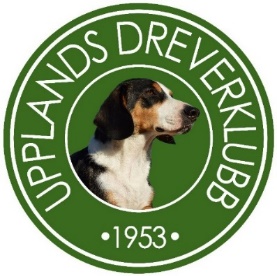 